Plenary of the Intergovernmental Science-Policy 
Platform on Biodiversity and Ecosystem ServicesSeventh sessionParis, 29 April–4 May 2019Item 9 of the provisional agenda*Next work programme of the PlatformModalities for implementing the deliverables of the next work programme of the Platform		Note by the secretariat 		IntroductionThe present note sets out the modalities for implementing the deliverables of each objective of the draft work programme of the Intergovernmental Science-Policy Platform for Biodiversity and Ecosystem Services (IPBES) up to 2030, as set out in document IPBES/7/6. For each deliverable, a set of assumptions and an indicative plan of actions, milestones and institutional arrangements are presented. An annual estimate of the main cost items for each deliverable is set out in document IPBES/7/4.	I.	Objective 1: Assessing knowledge	A.	Deliverable 1 (a): Thematic assessment of the interlinkages among biodiversity, water, food and health	1.	Assumptions and institutional arrangementsThe Multidisciplinary Expert Panel and the Bureau will oversee a full scoping process and, subject to Plenary approval, the establishment of a global time-bound and task-specific expert group for the assessment, comprising report co-chairs, coordinating lead authors, lead authors and review editors. The expert groups for the scoping process and the assessment will be selected in accordance with the procedures for the preparation of Platform deliverables and will work in accordance with the same procedures. It is proposed that the scoping process will begin with an electronic conference 
(e-conference), followed by a meeting of 80 experts to produce a draft scoping report, taking into account the outcome of the e-conference. It is proposed that the assessment will involve some 120 assessment authors, who would meet three times, and 12 review editors, who would meet twice with the authors. Two meetings would be held to support the development of the summary for policymakers which would undergo one additional review. To implement the IPBES approach to recognizing and working with indigenous and local knowledge, three dialogue workshops would be held. It is suggested that the assessment be conducted over a period of three to four years. The secretariat will establish agreements with partnership institutions for the provision of technical support as approved by the Bureau. Such technical support will be funded partly by the Platform and partly by in-kind contributions approved by the Plenary.	2.	Meetings and milestones An overview of the actions to be taken under this deliverable is set out below. A proposed budget for the activities under the deliverable is set out in tables A-1 and A-2 in the annex to document IPBES/7/4.	B.	Deliverable 1 (b): Technical paper on interlinkages between biodiversity and climate change	1.	Assumptions and institutional arrangementsThe Panel and the Bureau will select a team of experts for the preparation of the technical paper. The experts will be selected in accordance with the procedures for the preparation of Platform deliverables and will work in accordance with the same procedures. The technical paper will involve 11 assessment authors and 1 review editor, all selected by the Panel. The Intergovernmental Panel on Climate Change (IPCC) will be invited to endorse the preparation of the paper as a joint paper and to provide a similar number of assessment authors and a second review editor. The full team of authors will be brought together in three meetings. It is planned that the technical paper will be prepared over a period of 18 months. Technical support will be provided jointly by the secretariats of IPBES and IPCC. 	2.	Meetings and milestones An overview of the actions to be taken under this deliverable is set out below. A proposed budget for the activities under the deliverable is set out in table A-3 in the annex to document IPBES/7/4. 	C.	Deliverable 1 (c): Thematic assessment of the underlying causes of biodiversity loss and the determinants of transformative change	1.	Assumptions and institutional arrangementsThe Panel and the Bureau will oversee a full scoping process and, subject to Plenary approval, the establishment of a global time-bound and task-specific expert group for the assessment, comprising report co-chairs, coordinating lead authors, lead authors and review editors. The expert groups for the scoping process and the assessment will be selected in accordance with the procedures for the preparation of Platform deliverables and will work in accordance with the same procedures. The scoping process will start with an e-conference, followed by a meeting of 45 experts to produce the draft scoping report, taking into account the outcome of the e-conference. The assessment will involve 62 authors, who will meet three times, and 12 review editors, who will meet twice with the authors. Two meetings will be held to support the development of the summary for policymakers, which will then undergo one additional review. Three dialogue meetings will be held in order to implement the IPBES approach to recognizing and working with indigenous and local knowledge. It is planned that the assessment will be conducted over four years, with one year dedicated to the nomination and selection of authors. The secretariat will establish agreements with partnership institutions for the provision of technical support as approved by the Bureau. Such technical support will be funded partly by the Platform and partly by in-kind contributions approved by the Plenary.	2.	Meetings and milestones An overview of the actions to be taken under this deliverable is set out below. A proposed budget for the activities under the deliverable is set out in tables A-1 and A-4 in the annex to document IPBES/7/4. 	D.	Deliverable 1 (d): Methodological assessment of the impact and dependence of business on biodiversity and nature’s contributions to people	1.	Assumptions and institutional arrangementsThe assessment will be undertaken following the fast-track approach to the preparation of thematic and methodological assessments. As an exception to that approach, the Panel will oversee a full scoping process. Following approval of the scoping report and initiation of the assessment by the Plenary, a global time-bound and task-specific expert group will be established for the assessment, comprising report co-chairs, coordinating lead authors, lead authors and review editors, selected in accordance with the procedures for the preparation of Platform deliverables, who will work in accordance with the same procedures. It is proposed that the scoping process will start with an 
e-conference, followed by a meeting of 36 scoping experts to draft the scoping report, which will take into account the outcome of the e-conference. It is proposed that the assessment will involve 54 assessment authors, who will meet three times, and 10 review editors, who will meet twice with the authors. One meeting will be held to support the development of the summary for policymakers. To implement the IPBES approach to recognizing and working with indigenous and local knowledge in the assessment, one dialogue meeting will be held. It is planned that the assessment will be conducted over two years. The secretariat will establish agreements with partnership institutions for the provision of technical support as approved by the Bureau. Such technical support will be funded partly by the Platform and partly by in-kind contributions approved by the Plenary.	2.	Meetings and milestones An overview of the actions to be taken under this deliverable is set out below. A proposed budget for the activities under the deliverable is set out in tables A-1 and A-5 in the annex to document IPBES/7/4. 	II.	Objective 2: Building capacity		BackgroundThe first work programme of the Platform, as set out in annex I to decision IPBES-2/5, included deliverable 1 (a): “Priority capacity-building needs to implement the Platform’s work programme matched with resources through catalysing financial and in-kind support” and deliverable 1 (b): “Capacities needed to implement the Platform’s work programme developed”. The Plenary subsequently established a task force for the implementation of those deliverables, the terms of reference of which are set out in annex II to decision IPBES-2/5. During the first work programme, the task force on capacity-building developed a 
capacity-building rolling plan with the objective of identifying the principles, strategic directions, modalities and actions for building and further developing the capacity of individuals and institutions, based on the priority needs established by the Plenary in decision IPBES-3/1. The plan comprises three strategies: learning and engagement, facilitating access to expertise and information, and strengthening national and regional capacities. The Plenary, in paragraph 1 of section II of decision IPBES-5/1, welcomed the plan and its executive summary. The plan has been continuously updated by the task force through activities supporting the implementation of the three strategies. A key part of the work of IPBES on capacity-building has been the engagement with national, regional and international scientific institutions, centres of excellence and institutions renowned for their expertise, including experts on indigenous and local knowledge on issues related to the functions and programme of work of IPBES. In line with the guidance on the development of strategic partnerships and other collaborative arrangements, the task force has focused on informing and potentially influencing the priorities of such entities, promoting cooperation and coordination between them and recognizing what those entities produce or do as contributions to the work of IPBES with regard to capacity-building. The primary platform for the dissemination of information to those entities and the promotion of cooperation between them has been the IPBES forum for 
capacity-building, set out in the functions of IPBES on capacity-building in the founding resolution of the Platform. Experience from the first work programme showed that engagement with other entities was a crucial element of the work of IPBES and should be further enhanced in the future. For the next work programme of IPBES it is therefore recommended that representatives of such entities should be included as members of the task force on capacity-building. It is further recommended that the work on capacity-building should be guided by the continuously updated capacity-building rolling plan and that the IPBES forum on capacity-building should be further developed to promote the work of IPBES and strengthen support from other entities for its work. This objective will include the organization of regular meetings of the forum on 
capacity-building to further enhance collaboration with other organizations in the implementation of the rolling plan. It will also include the further development of a dedicated capacity-building web portal on the IPBES website to reflect ongoing activities and contributions, and to facilitate further engagement in the work on capacity-building.The work on building capacity under the three deliverables will also extend its focus to include any new topics approved by the Plenary following second and third calls for requests, inputs and suggestions. An overview of the work undertaken since the sixth session of the Plenary and proposed next steps for 2019 and 2020 are set out in document IPBES/7/INF/7. 	1.	Assumptions and institutional arrangementsThe Plenary will extend the mandate of the task force on capacity-building, which will support deliverables 2 (a), 2 (b) and 2 (c). The terms of reference of the task force established for the first work programme have been revised in the light of experience and lessons learned and are set out in document IPBES/7/6. One meeting of the task force and one meeting of the IPBES forum on 
capacity-building will be held during each intersessional period. The secretariat will establish agreements with partnership institutions for the provision of technical support as approved by the Bureau. Such technical support will be funded partly by the Platform and partly by in-kind contributions approved by the Plenary.	2.	Meetings and milestones An overview of the actions to be taken under this deliverable is set out below. A proposed budget for the activities under the deliverable is set out in table A-7 in the annex to document IPBES/7/4.	III.	Objective 3: Strengthening knowledge foundations	A.	Deliverable 3 (a): Advanced work on knowledge and data	1.	BackgroundThe first work programme included deliverable 1 (d): “Priority knowledge and data needs for policymaking addressed through catalysing efforts to generate new knowledge and networking” and deliverable 4 (b): “Development of an information and data management plan”. The Plenary subsequently established a task force for the implementation of those deliverables, the terms of reference of which are set out in annex III to decision IPBES-2/5. During the first work programme, the task force on data and knowledge worked in three task groups to support the production of assessments: one group worked on indicators and data for IPBES assessments; another worked on web-based infrastructure in support of data and information management needs; and a third worked on knowledge generation catalysis. The task group on indicators addressed the mandate of the task force to advise on the indicators and metrics to be used in IPBES products and on the standards necessary for capturing and managing associated data. It also responded to the requests contained in the scoping documents for the regional assessments and the global assessment of biodiversity and ecosystem services for a common framework on data standards, active guidance on data and information quality, confidence, indicators, baselines and representativeness and the use of a core set of indicators with appropriate baselines across the global and regional assessments. The task group developed a list of 30 “core indicators”, which assessment authors were urged to use in addition to other indicators or data sources of their own choosing, and 42 “highlighted indicators”, which assessment authors were invited to use, but with no expectation expressed regarding their consistent use in the assessments. The technical support unit for the deliverable, under the guidance of the task group, supported the provision of information and data related to those indicators and prepared standardized visualizations for the indicators. For the future, it is recommended that assessment authors should participate in the work on indicators to ensure coherence between related deliverables of the work programme. The task group on the development of a web-based infrastructure in support of data and information management needs addressed the mandate of the task force to support the secretariat in overseeing the management of the data, information and knowledge used in developing IPBES products to ensure their long-term availability and identify opportunities for increasing access to existing data, information and knowledge. The task group conceptualized and oversaw the development of a web-based infrastructure as part of the IPBES website. The infrastructure provides IPBES members with key information, including official documentation, IPBES catalogues, finalized deliverables and other products, and provides IPBES experts with information pertaining to their work and a means of contacting relevant experts and stakeholders. The task group recommended that the secretariat should continue to develop the IPBES website and should add various features in support of the deliverables of the next work programme of the Platform. The task group on knowledge generation catalysis addressed the mandate of the task force to support the Panel and the Bureau in reviewing the knowledge needs and gaps identified through Platform scoping processes and assessments and to catalyse the generation of new knowledge and data by convening dialogues with scientific organizations, policymakers and funding organizations and in undertaking other activities to address those needs identified in the work programme. The task group worked towards a process for the identification of knowledge gaps and conducted a pilot process for the assessment of land degradation and restoration. For both ongoing and future assessments, it is recommended that knowledge gaps should be explicitly identified as part of the assessment process and that the task force should focus on supporting consultation on and communication of the gaps identified to scientific organizations, policymakers and funding organizations. For the next work programme of IPBES, it is recommended that the membership of the task force should be revised to include members of expert groups of ongoing assessments in order to ensure coherence between deliverables. It is also recommended that the task force should include representatives of organizations qualified in the field relevant to the task force, in particular of organizations providing indicators and data.An overview of the work undertaken since the sixth session of the Plenary and proposed next steps for 2019 and 2020 are set out in document IPBES/7/INF/9. 	2.	Assumptions and institutional arrangementsThe Plenary will re-establish the task force on knowledge and data, which will support deliverable 3 (a). The terms of reference of the task force established for the first work programme of IPBES have been revised in the light of experience and lessons learned and are set out in document IPBES/7/6. One meeting of the task force will be held during each intersessional period. Web conferences may be organized to consult on knowledge needs emerging from IPBES assessments. The secretariat will establish agreements with partnership institutions for the provision of technical support as approved by the Bureau. Such technical support will be funded partly by the Platform and partly by in-kind contributions approved by the Plenary.	3.	Meetings and milestones An overview of the actions to be taken under this deliverable is set out below. A proposed budget for the activities under the deliverable is set out in table A-8 in the annex to document IPBES/7/4.	B.	Deliverable 3 (b): Enhanced recognition of and work with indigenous and local knowledge systems	1.	BackgroundThe first work programme included deliverable 1 (c): “Procedures, approaches and participatory processes for working with indigenous and local knowledge systems”. The Plenary subsequently established a task force for the implementation of that deliverable, the terms of reference of which are set out in annex IV to decision IPBES-2/5. During the first work programme, the task force on indigenous and local knowledge systems prepared the approach to recognizing and working with indigenous and local knowledge in IPBES. The approach sets out activities for each of the four functions of IPBES. It also includes a participatory mechanism which aims to facilitate the effective and meaningful engagement of indigenous and local knowledge holders, indigenous and local knowledge experts and their organizations or networks to strengthen their ability to contribute to and benefit from IPBES at all scales. The participatory mechanism sets out implementation activities, including providing a web-based platform to facilitate the engagement of existing networks of indigenous peoples, local communities and relevant experts, and to allow for the development of new networks; promoting, through consultations, a dialogue with various networks, relevant experts and policymakers to mobilize inputs and disseminate results during all four phases of the assessment process; creating opportunities for shared learning and exchange through dedicated discussion forums; and engaging in partnerships to promote and implement the approach. During the first work programme, the global assessment of biodiversity and ecosystem services piloted the implementation of the four-phase approach and activities under the participatory mechanism. Building on that work, the task force prepared methodological guidance, including specific activities under the participatory mechanism, to facilitate the implementation of the approach in ongoing and future assessments. For the next work programme of IPBES, it is suggested that efforts should build on those undertaken during the first work programme and that there should be continued implementation of the IPBES approach to recognizing and working with indigenous and local knowledge. It is recommended that the membership of the task force should be revised to include members of other task forces and, in particular, expert groups of ongoing assessments, to ensure coherence between deliverables. It is also recommended that representatives of organizations qualified in the field relevant to the task force and representatives of indigenous peoples and local communities should be included as members of the task force with a view to enhancing implementation of the participatory mechanism. Deliverable 3 will include the continuation of the implementation of the IPBES approach to recognizing and working with indigenous and local knowledge in each of its four functions through the following activities: For assessments (deliverables under objective 1): (i) collaboratively defining problems and goals during the scoping of an assessment; (ii) synthesizing and incorporating into the assessment a wide array of evidence and data from multiple sources of indigenous and local knowledge related to the assessment; (iii) appropriately and effectively engaging indigenous peoples and local communities in the review of the various drafts of an assessment; and (iv) sharing knowledge and insights gained through the assessment with indigenous peoples and local communities once the assessment has been completed;For knowledge and data (deliverable 3 (a)): identifying relevant experts; facilitating, via the web-based infrastructure of the Platform, access and management of available sources related to indigenous and local knowledge; promoting and catalysing the mobilization of indigenous and local knowledge; taking into account in the work on knowledge and data those aspects relevant to indigenous and local knowledge and indigenous peoples and local communities;For supporting policy (deliverables under objective 4): identifying, describing and facilitating the use of relevant tools, methods and guidelines for implementing the four phases of the approach for assessments summarized in subparagraph (a) above, and promoting and catalysing their further development; reflecting tools and methodologies relevant to indigenous and local knowledge and indigenous peoples and local communities in IPBES assessments;For building capacity (deliverables under objective 2): identifying, prioritizing and building capacity critical to the implementation of the approach; and promoting collaboration and partnerships with relevant organizations.An overview of the work undertaken since the sixth session of the Plenary and proposed next steps for 2019 and 2020 are set out in document IPBES/7/INF/8. 	2.	Assumptions and institutional arrangementsThe Plenary will extend the mandate of the task force on indigenous and local knowledge, which will support deliverable 3 (b). The terms of reference of the task force established for the first work programme of IPBES have been revised in the light of experience and lessons learned and are set out in document IPBES/7/6. One meeting of the task force will be held during each intersessional period. Following the standard procedure for assessments, it is suggested that three dialogue meetings should be held per assessment being prepared to implement the IPBES approach to recognizing and working with indigenous and local knowledge. The secretariat will establish agreements with partnership institutions for the provision of technical support as approved by the Bureau. Such technical support will be funded partly by the Platform and partly by in-kind contributions approved by the Plenary.	3.	Meetings and milestones An overview of the actions to be taken under this deliverable is set out below. A proposed budget for the activities under the deliverable is set out in table A-9 in the annex to document IPBES/7/4. 	IV.	Objective 4: Supporting policy	A.	Deliverable 4 (a): Advanced work on policy tools and methodologies	1.	BackgroundThe first work programme included deliverable 4 (a): “Catalogue of relevant assessments” and deliverable 4 (c): “Catalogue of policy support tools and methodologies”. The Plenary established a task-specific expert group to support the Panel and the Bureau, as necessary, to develop a catalogue of policy tools and methodologies, to provide guidance on how the further development of such tools and methodologies could be promoted and catalysed in the context of the Platform. In section VII of decision IPBES-5/1, the Plenary mandated the reconstitution of the expert group. During the first work programme, the expert group on policy support tools and methodologies prepared methodological guidance for assessment experts on how to assess policy instruments and facilitate the use of policy support tools and methodologies within IPBES assessments, and developed a policy support portal (previously known as the catalogue of policy support tools and methodologies). The portal provides access to the resources needed for IPBES to fulfil its mandate to support policy formulation and implementation for the conservation and sustainable use of biodiversity and ecosystems. The catalogue of assessments was also integrated into the policy support portal. In addition, the expert group prepared procedures for uploading content into the catalogue and for the validation of uploaded content. It is suggested that a task force should be established to support deliverable 4 (a). An overview of the work undertaken in this area since the sixth session of the Plenary and proposed next steps for 2019 and 2020 are set out in document IPBES/7/INF/13. 	2.	Assumptions and institutional arrangementsThe Plenary will establish a task force on policy support tools and methodologies, which will support deliverable 4 (a). The draft terms of reference of the task force reflect the experience and lessons learned from the expert group established during the first work programme of IPBES and are set out in document IPBES/7/6. One meeting of the task force will be held during each intersessional period. The secretariat will establish agreements with partner institutions for the provision of technical support as approved by the Bureau. Such technical support will be funded partly by the Platform and partly by in-kind contributions approved by the Plenary.	3.	Meetings and milestones An overview of the actions to be taken under this deliverable is set out below. A proposed budget for the activities under the deliverable is set out in table A-10 in the annex to document IPBES/7/4. 	B.	Deliverable 4 (b): Advanced work on scenarios and models	1.	BackgroundThe first work programme included deliverable 3 (c): “Policy support tools and methodologies for scenario analysis and modelling of biodiversity and ecosystem services based on a fast-track assessment and a guide”. The Plenary approved the undertaking of that assessment in decision IPBES-2/5, and in section V of decision IPBES-4/1 approved the summary for policymakers and accepted the chapters of the assessment. In decision IPBES-4/1, the Plenary also established an expert group to perform further work in that area. The terms of reference of the group are set out in annex V to the decision and include two main activities, namely the provision of expert advice on the use of existing models and scenarios to address the current needs of the Platform, and catalysing the development of scenarios and associated models by the broader scientific community.Between the fourth and seventh sessions of the Plenary, the expert group supported the chapters on scenarios and models of the regional assessments and the global assessment of biodiversity and ecosystem services, the assessment of land degradation and restoration, the assessment on values and the assessment of the sustainable use of wild species by facilitating access to relevant literature on scenarios and models and to scenario outputs. The expert group worked with the expert group on policy support tools and methodologies on a guide on the use of scenarios and models based on the assessment, which is included in the policy support web portal. In view of the benefit that the assessments gained from that support, it is suggested that the work should be continued in the next work programme. The expert group also catalysed the development for future use by IPBES of new scenarios of direct and indirect drivers, in collaboration with research centres working on relevant scenarios, including in collaboration with researchers developing the shared socioeconomic pathways being catalysed by IPCC. Given that it is a multi-year effort, it is suggested that that work should be continued in the next work programme to allow future IPBES assessments (in particular the proposed nexus assessment and a future global–regional assessment) to benefit therefrom. It is suggested that a task force should be established to support deliverable 4 (b). An overview of the work undertaken since the sixth session of the Plenary and proposed next steps for 2019 and 2020 are set out in document IPBES/7/INF/11. 	2.	Assumptions and institutional arrangementsThe Plenary will establish a task force on scenarios and models. The draft terms of reference of the task force, which are set out in document IPBES/7/6, reflect the experience from the first work programme of IPBES and are based on the terms of reference of the expert group on scenarios and models established by the Plenary at its fourth session. The secretariat will establish agreements with partnership institutions for the provision of technical support as approved by the Bureau. Such technical support will be funded partly by the Platform and partly by in-kind contributions approved by the Plenary.	3.	Meetings and milestones An overview of the actions to be taken under this deliverable is set out below. A proposed budget for the activities under the deliverable is set out in table A-11 in the annex to document IPBES/7/4. 	C.	Deliverable 4 (c): Advanced work on multiple values	1.	BackgroundThe first work programme included deliverable 3 (d): “Policy-support tools and methodologies regarding the diverse conceptualization of values of biodiversity and nature’s benefits to people including ecosystem services based on an assessment and a guide”. The Plenary established an expert group for the preparation of the guide. This preliminary guide on the conceptualization of values of biodiversity and nature’s benefits to people was welcomed by the Plenary in section V of decision IPBES-4/1. In the same decision, the Plenary mandated the establishment of a smaller expert group with the mandate to ensure, in collaboration with the Multidisciplinary Expert Panel, that values and valuation were incorporated appropriately into all Platform assessments. Between the fourth and sixth sessions of the Plenary, that group undertook efforts to support the regional assessments and the global assessment of biodiversity and ecosystem services and the assessment of land degradation and restoration in adequately reflecting multiple conceptualizations of values in those assessments. In section VI of decision IPBES-6/1, the Plenary approved the undertaking of a methodological assessment regarding the diverse conceptualization of multiple values of nature and its benefits, including biodiversity and ecosystem functions and services. The expert group selected to perform the assessment has also taken on the task of supporting other ongoing assessments in adequately reflecting the multiple conceptualizations of values in those assessments. An overview of the work undertaken since the sixth session of the Plenary is set out in document IPBES/7/INF/6. 	2.	Assumptions and institutional arrangementsDuring the development of the assessment on values, the expert group on the assessment will also support deliverable 4 (c), advancing work on multiple conceptualizations of values. Once the assessment on values has been finalized, the Plenary may wish to establish a task force to support that deliverable, taking into account the experience of the expert group established in accordance with paragraph 5 of section V of decision IPBES-4/1 in the development of the terms of reference of the task force. 	3.	Meetings and milestones An overview of the actions to be taken under this deliverable is set out below. A proposed budget for the activities under the deliverable is set out in table l in the annex to document IPBES/7/4. 	V.	Objective 5: Communicating and engaging 	A.	Deliverable 5 (a): Strengthened communication	1.	BackgroundThe first work programme included deliverable 4 (d): “Set of communication, outreach and engagement strategies, products and processes”. During the first work programme, the Plenary, in decision IPBES-3/4, adopted a communications and outreach strategy. It was implemented by the secretariat, under the guidance of the Panel and the Bureau within their respective mandates. Implementation focused on two primary areas of work: day-to-day communications and the launch of assessment reports.With regard to day-to-day communications, the development and updating of the IPBES visual identity, logo use policy and style guide facilitated the production of a wide range of branded outreach material and other electronic and audiovisual material. Enhanced by increasing numbers of communication products made available in the six official United Nations languages, the materials were shipped by the secretariat to support IPBES events and outreach in all regions, in particular uptake events and stakeholder engagement activities. A comprehensive and integrated social media strategy was developed, focused on the priority audiences identified by the Plenary, and successfully implemented across five of the most important social media platforms. In addition to the redesign of the IPBES website to be more contemporary and user-friendly, the secretariat also designed and implemented a publicly searchable impact-tracking database to collect examples of the impact of the promotion of IPBES across scales, regions and all work programme deliverables. Media relations were also prioritized, with the creation and maintenance of an extensive IPBES media contacts database. Information and communications technology tools, including electronic collaboration platforms, web conferences, videoconferencing services, event applications and file-sharing services, were also introduced and supported to enhance the efficiency of the work of the secretariat, task forces and expert groups. To enhance the reach and uptake of assessment report launches, and building on the lessons learned from the successful launches of the pollination and scenarios reports, the secretariat developed a detailed three-phase communication and outreach strategy for all such reports, including 
phase-specific activities and resources. The subsequent launches of the four regional assessment reports and the land degradation and restoration report in 2018 saw both traditional and social media reach increase exponentially, with interest in and uptake of the reports driven by more than 100 subsequent uptake events across Africa, the Americas, Asia and the Pacific, and Europe and Central Asia. A key element to the success of the strategy has been the development of close collaborative relationships with the communications units of IPBES partners and stakeholder organizations, which, in turn, have facilitated the growth of IPBES messaging. Deliverable 5 (a) will include activities that continue to implement the communication and outreach strategy of the Platform. Specific areas of focus for improvement will include 
awareness-raising with regard to all the functions of IPBES; wider use, where practical, of all six official United Nations languages; and closer collaboration with partners and stakeholder organizations to communicate elements of IPBES outputs in more audience-specific formats. An overview of the work undertaken since the sixth session of the Plenary and proposed next steps for 2019 and 2020 are set out in document IPBES/7/INF/14. 	2.	Assumptions and institutional arrangementsIt is assumed that the secretariat will coordinate the implementation of deliverable 5 (a), communicating, under the supervision of and with active contributions from the Bureau and with the active involvement of the Panel, in particular with regard to communication on scientific issues and to the engagement of the expert communities, reflecting the multidisciplinary approach of the Platform. The deliverable will involve cooperation with partners, including external communication and media agencies.	3.	Meetings and milestones An overview of the actions to be taken under this deliverable is set out below. A proposed budget for the activities under the deliverable is set out in table A-13 in the annex to document IPBES/7/4. 	B.	Deliverable 5 (b): Strengthened engagement of Governments and stakeholders	1.	BackgroundThe first work programme included deliverable 4 (d): “Set of communication, outreach and engagement strategies, products and processes”. During the first work programme, the Plenary, in decision IPBES-3/4, adopted a stakeholder engagement strategy for the Platform. It was implemented by the secretariat, under the guidance of the Panel and the Bureau within their respective mandates. Implementation focused on the identification, mapping and mobilization of stakeholders; facilitation of and collaboration with stakeholder networks; the organization of stakeholder events and increasing bidirectional communication between IPBES and its stakeholders to support the implementation of the work programme and the associated deliverables. The results of a mapping and needs analysis process not only emphasized the diversity of IPBES stakeholders, but also underscored the underrepresentation of key groups, such as the private sector, indigenous peoples and local communities, especially in certain regions. The survey also identified major incentives and barriers to greater stakeholder participation in the work of IPBES. The secretariat collaborated with the task forces, existing and new IPBES national platforms, and 
self-organized IPBES stakeholder networks as a means to start to address those challenges. During the course of the first work programme it became apparent that implementation of the two distinct mandates on communications and stakeholder engagement was increasingly converging; that was particularly evident in the wider use of social media, audiovisual materials, the IPBES website and information and communications technology to increase and improve stakeholder engagement with the work of IPBES. Deliverable 5 (b) will include activities to continue to implement the stakeholder engagement strategy for IPBES. Among the focus areas for improvement of the implementation of the stakeholder engagement strategy will be strengthening existing stakeholder networks and national platforms; facilitating the establishment of new national platforms; making better use of IPBES uptake events to engage national focal points and policymakers, including hard-to-reach stakeholder groups and the production, by the secretariat, of stakeholder-focused outreach material and resources in all six official United Nations languages. An overview of the work undertaken since the sixth session of the Plenary and proposed next steps regarding the engagement of stakeholders is set out in document IPBES/7/INF/14. Further information on collaboration and partnerships is set out in document IPBES/7/INF/15. 	2.	Assumptions and institutional arrangementsIt is assumed that the secretariat will coordinate deliverable 5 (b), engaging Governments and other stakeholders, including the implementation of the stakeholder engagement strategy and collaboration with the secretariats of multilateral environmental agreements, United Nations agencies and other organizations, under the supervision of the Bureau and with the active involvement of the Panel. The secretariat may establish agreements with partnership institutions for the provision of technical support as approved by the Bureau. Such technical support will be funded partly by the Platform and partly by in-kind contributions approved by the Plenary.	3.	Meetings and milestones An overview of the actions to be taken under this deliverable is set out below. A proposed budget for the activities under the deliverable is set out in table A-14 in the annex to document IPBES/7/4. 	VI.	Objective 6: Reviewing effectiveness	A.	Deliverable 6: Reviewing effectiveness 	1.	BackgroundThe first work programme included deliverable 4 (e): “Reviews of the effectiveness of guidance, procedures, methods and approaches to inform the future development of the Platform”. A review of the Platform at the end of its first work programme, including an internal and an external component, was initiated by the Plenary in decision IPBES-5/2. The results of the internal component were noted by the Plenary in decision IPBES-6/1; used by the Panel and the Bureau to guide the implementation of the remaining deliverables of the first work programme; to inform the design of the work programme up to 2030; and communicated to the external review team. The external review will be delivered to the Plenary at its seventh session. The operating principles of the Platform, as set out in its founding resolution, state that the efficiency and effectiveness of the Platform will be evaluated through an independent review process on a periodic basis as decided by the Plenary, with adjustments to be made as necessary. It is therefore recommended that the Plenary, at a point later in the IPBES work programme to 2030, should decide on a further review of the efficiency and effectiveness of the Platform. Deliverable 6 will include follow-up to the review of the Platform at the end of its first work programme and reviews at both the midterm and the end of the work programme for the period to 2030.	2.	Assumptions and institutional arrangementsIt is suggested that the Panel, the Bureau and the secretariat, as appropriate, should take into account the recommendations arising from the review of the Platform at the end of its first work programme and report to the Plenary on progress made. The Bureau and the Panel will guide the development of terms of reference for a midterm review and a review at the end of the work programme to 2030. UNITED 
NATIONS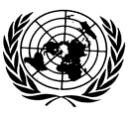 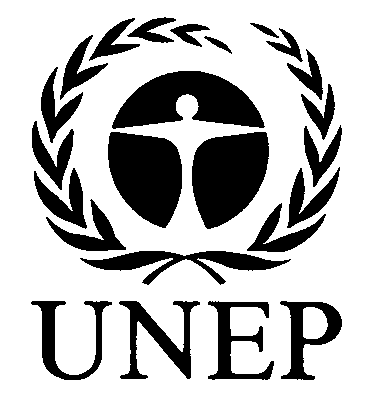 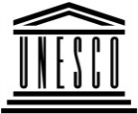 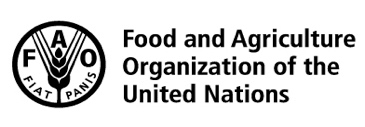 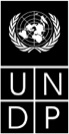 BESIPBES/7/6/Add.2IPBES/7/6/Add.2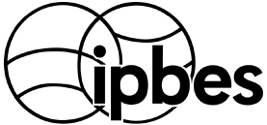 Intergovernmental Science-Policy Platform on Biodiversity and Ecosystem ServicesIntergovernmental Science-Policy Platform on Biodiversity and Ecosystem ServicesIntergovernmental Science-Policy Platform on Biodiversity and Ecosystem ServicesIntergovernmental Science-Policy Platform on Biodiversity and Ecosystem ServicesIntergovernmental Science-Policy Platform on Biodiversity and Ecosystem ServicesDistr.: General 
5 March 2019Original: EnglishDistr.: General 
5 March 2019Original: EnglishTime frameMeetings and milestones2019 Plenary approves full scoping process2019 Scoping e-conference2019 Nomination and selection of scoping experts 2019 Scoping meeting2020Plenary considers and approves the scoping document and initiation of the assessment2020Nomination and selection of assessment experts2020Management committee meeting2020First author meeting2020First indigenous and local knowledge dialogue2021First review: review of the first order draft of the chapters of the assessment 2021Second indigenous and local knowledge dialogue2021Second author meeting2021First meeting to develop the summary for policymakers (co-chairs and coordinating lead authors)2022Second review: review of the second order draft of the chapters of the assessment and the first order draft of the summary for policymakers2022Third indigenous and local knowledge dialogue2022Third author meeting2022Third review: review of the second order draft of the summary for policymakers 2023Second meeting to revise the summary for policymakers (co-chairs and coordinating lead authors)2023Final Government review of the summary for policymakers 2023Consideration of the assessment by the Plenary2023Design, layout, dissemination and outreachTime frameMeetings and milestones2019 Plenary agrees on the theme of the technical paper and invites IPCC to prepare the paper jointly2019 IPCC considers the invitation by IPBES and may decide on the joint preparation of the technical paper2019 or later, depending on the decision by the PanelSelection of experts2019 or later, depending on the decision by the PanelFirst author meeting2019 or later, depending on the decision by the PanelFirst review of the draft of the technical paper2020 or laterSecond author meeting2020 or laterSecond review of the draft of the technical paper2020 or laterThird author meeting2020 or laterDesign, layout, dissemination and outreachTime frameMeetings and milestones2020 Plenary approves full scoping process2020 Scoping e-conference2020 Nomination and selection of scoping experts2020 Scoping meeting2021Plenary reviews and approves the scoping document and initiation of the assessment2021Nomination and selection of experts2022Management committee meeting2022First author meeting2022First indigenous and local knowledge dialogue2023First review: review of the first order draft of the chapters of the assessment2023Second indigenous and local knowledge dialogue2023Second author meeting2023First meeting to develop the summary for policymakers (co-chairs and coordinating lead authors)2024Second review: review of the second order draft of the chapters of the assessment and of the first order draft of the summary for policymakers2024Third indigenous and local knowledge dialogue2024Third author meeting2024Third review: review of the second order draft of the summary for policymakers 2024Second meeting to revise the summary for policymakers (co-chairs and coordinating lead authors)2024Final Government review of the summary for policymakers2024Consideration of the assessment by the Plenary2024Design, layout, dissemination and outreachTime frameMeetings and milestones2019 Plenary approves a full scoping process2019 Scoping e-conference2019 Nomination and selection of experts for the scoping meeting2019 Scoping meeting2019 Plenary reviews and approves the scoping document and initiates preparation of the assessment2020Nomination and selection of experts2021Management committee meeting2021First author meeting2021Indigenous and local knowledge dialogue2022Second author meeting2022Review of the first order drafts of the chapters and of the summary for policymakers2022Meeting to revise the summary for policymakers (co-chairs and coordinating lead authors)2022Final Government review of summary for policymakers 2022Consideration of the assessment by the Plenary2022Design, layout, dissemination and outreachTime frameMeetings and milestonesAnnuallyActivities common to deliverables 2 (a), 2 (b) and 2 (c):One meeting of the task forceForum on capacity-building to engage with organizations in support of the implementation of the capacity-building rolling planActivities in support of the implementation of other deliverablesDevelopment of e-learning materialsAnnuallyActivities specific to deliverable 2 (a):Implementation of the fellowship programme for ongoing assessments and other deliverablesActivities under the training and familiarization programmeAnnuallyActivities specific to deliverable 2 (b):Facilitation of access to expertise and information, including the uptake of completed IPBES deliverablesAnnuallyActivities specific to deliverable 2 (c):Activities related to strengthening national and regional capacity, including efforts to encourage the development of national platforms and the use of IPBES methodologies and the IPBES conceptual framework in national or subregional policies, programmes and assessmentsTime frameMeetings and milestonesAnnuallyOne meeting of the task forceAnnuallyActivities related to identifying, prioritizing and mobilizing existing knowledge and data needed for IPBES assessmentsAnnuallyActivities related to building a web-based infrastructure in support of data and information managementAnnuallyActivities related to catalysing the generation of new knowledge, including web conferences to consult on knowledge needs emerging from IPBES assessmentsTime frameMeetings and milestonesAnnuallyOne meeting of the task forceAnnuallyDialogue meetings to implement the approach to recognizing and working with indigenous and local knowledge in the various phases of ongoing IPBES assessments AnnuallyActivities in support of deliverables 2 and 4 (a), including identification, prioritization and the building of capacity critical to the implementation of the approach; and the promotion of collaboration and partnerships with relevant organizationsAnnuallyActivities in support of deliverables 3 (a), 4 (b) and 4 (c), including taking into account those aspects relevant to indigenous and local knowledge and indigenous peoples and local communities in the work on knowledge and data, scenarios and models, and valuesTime frameMeetings and milestonesAnnuallyOne meeting of the task forceAnnuallyActivities in support of the development of the policy support web portalAnnuallyActivities in support of other deliverablesAnnuallyActivities in support of the uptake of policy tools and methodologiesTime frameMeetings and milestonesAnnuallyOne meeting of the task forceAnnuallyActivities to support the use of scenarios and models in ongoing IPBES assessments and other IPBES deliverables AnnuallyActivities to catalyse the development of scenarios and models for IPBES by the broader scientific communityTime frameMeetings and milestonesAnnually after the values assessment has been completedOne meeting of the task forceAnnually after the values assessment has been completedActivities to catalyse the development of methods addressing multiple valuesAnnually after the values assessment has been completedActivities in support of other deliverables, in particular assessmentsAnnually after the values assessment has been completedActivities related to the uptake of completed work on valuesTime frameMeetings and milestonesAnnuallyWeb and social media support, including website hosting, maintenance and development; strategic and operational social media support; social media scheduling, monitoring and analytics tools and services; subscriptions and paid article access AnnuallyAudiovisual support, including production and translated subtitling of outreach videos; ‘B-roll’ material; animations and infographics; recording, editing and design equipment and softwareAnnuallyMedia support, including media strategy, outreach and promotional support; media support to selected uptake events; translation of selected material; major event promotional materials and participation; media monitoring and analytics; paid media promotionsAnnuallyPrinted communication and outreach material, including brand and visual identity support; design and production of outreach collateral; printing and dissemination of material (including reprints of summaries for policymakers and reports); translation of selected material; Plenary session communications supportTime frameMeetings and milestonesAnnuallyConsultation workshop for IPBES national focal pointsAnnuallyEngagement of stakeholders, including organization of a “stakeholder day” and support to subregional and regional events related to stakeholder engagement